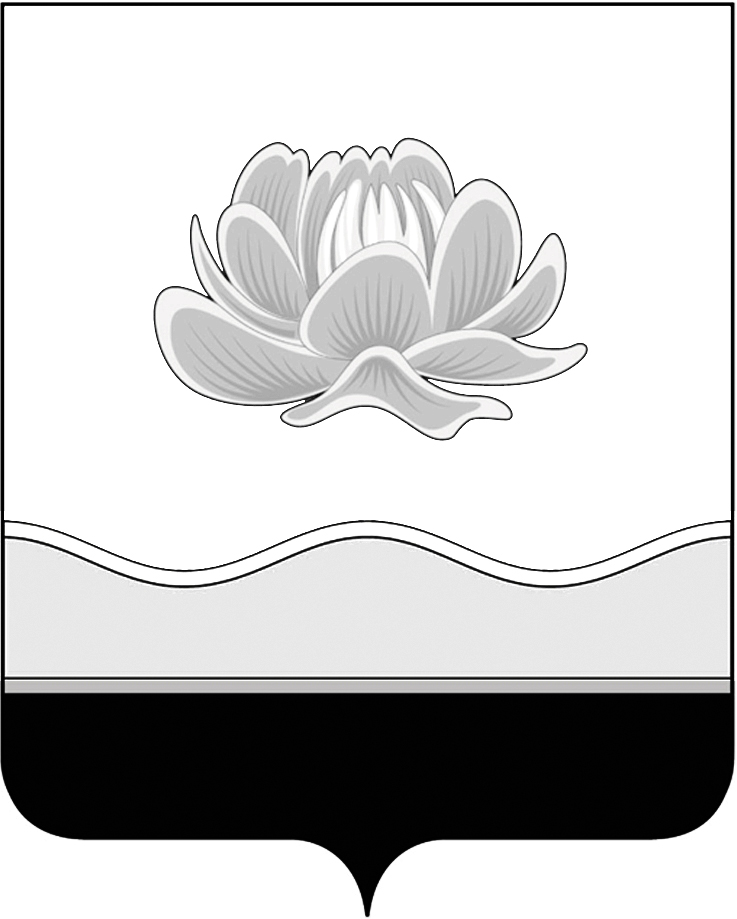 Российская ФедерацияКемеровская область - КузбассМысковский городской округСовет народных депутатов Мысковского городского округа(шестой созыв)Р Е Ш Е Н И Еот 28 апреля 2021г. № 35-нО признании утратившими силу некоторых правовых актов ПринятоСоветом народных депутатовМысковского городского округа27 апреля 2021 годаВ целях приведения нормативных правовых актов Совета народных депутатов Мысковского городского округа в соответствие с нормами действующего законодательства, Совет народных депутатов Мысковского городского округар е ш и л:1. Признать утратившими силу:Решение Совета народных депутатов г. Мыски от 23.08.2000 № 39 «О Регламенте городского Совета народных депутатов»;Решение Совета народных депутатов города Мыски от 28.09.2000 № 49 «О муниципальном предприятии «Единый заказчик»;Решение Совета народных депутатов города Мыски от 28.09.2000 № 51 «О Целевом фонде Инспекции МНС России по г. Мыски Кемеровской области»;Решение Совета народных депутатов города Мыски от 02.11.2000 № 52 «Об утверждении мероприятий по поддержке и развитию коренного населения города Мыски»;Решение Совета народных депутатов города Мыски от 30.11.2000 № 57 «О Городской целевой программе по противодействию злоупотреблению наркотическими средствами и их незаконному обороту»;Постановление Совета народных депутатов г. Мыски от 25.01.2001 № 1 «Об установлении повышающего коэффициента к ставкам земельного налога на землях Чувашинского национального сельского Совета»;Постановление Совета народных депутатов г. Мыски от 19.03.2001 № 9 «Об утверждении ставок земельного налога по зонам градостроительной ценности»;Решение Совета народных депутатов города Мыски от 24.05.2001 № 16 «О деятельности подразделения милиции общественной безопасности по исполнению административного законодательства»;Постановление Совета народных депутатов г. Мыски от 31.01.2002 № 1 «О внесении изменений и дополнений в Постановление городского Совета народных депутатов от 27.12.2001 № 36»;Постановление Совета народных депутатов г. Мыски от 25.04.2002 № 13 «О внесении изменений и дополнений в Постановление городского Совета народных депутатов города Мыски от 19.03.2001 № 8 (с изменениями, дополнениями: от 26.07.2001 № 20; от 20.09.2001 № 22; от 27.12.2001 № 36; от 31.01.2002 № 1)»;Решение Совета народных депутатов города Мыски от 25.04.2002 № 3 «О внесении дополнения в решение городского Совета народных депутатов № 38 от 06.12.2001 «О стандартах перехода на новую систему оплаты жилья и коммунальных услуг»;Постановление Совета народных депутатов г. Мыски от 30.05.2002 № 18 «Об установлении повышающего коэффициента к ставкам земельного налога на землях Чувашинского национального сельсовета»;Постановление Совета народных депутатов г. Мыски от 25.07.2002 № 27 «Об утверждении тарифа 1 куб. м за услуги водоотведения, оказываемые ОАО «ТУ ЗЖБК» населению»;Постановление Совета народных депутатов г. Мыски от 25.07.2002 № 30 «О внесении дополнения в Постановление городского Совета народных депутатов № 6 от 20.02.2001»;Постановление Совета народных депутатов г. Мыски от 21.11.2002 № 43 «О внесении изменений в Постановление городского Совета народных депутатов № 9 от 19.03.2001»;Постановление Совета народных депутатов г. Мыски от 09.01.2003 № 2 «О Целевом фонде Инспекции МНС России по г. Мыски Кемеровской области»;Постановление Совета народных депутатов г. Мыски от 30.01.2003 № 5 «О предоставлении Управлению городским хозяйством льготы по земельному налогу за земли муниципального жилищного фонда»;Постановление Совета народных депутатов г. Мыски от 27.02.2003 № 12 «О внесении изменения в Постановление городского Совета народных депутатов от 25.07.2002 № 32 «Об утверждении Правил определения налогооблагаемой базы и ставок налога за земли санитарно-защитных зон г. Мыски»;Решение Совета народных депутатов города Мыски от 28.04.2003 № 2 «Об избрании председателя городского Совета народных депутатов города Мыски третьего созыва»;Постановление Совета народных депутатов г. Мыски от 07.05.2003 № 2 «Об утверждении размеров денежного содержания лиц, замещающих муниципальные должности, и лиц, осуществляющих техническое обеспечение деятельности городского Совета народных депутатов города Мыски на третий созыв»;Решение Совета народных депутатов города Мыски от 07.05.2003 № 3 «О комитетах городского Совета народных депутатов города Мыски»;Решение Совета народных депутатов города Мыски от 07.05.2003 № 4 «Об утверждении председателей комитетов городского Совета народных депутатов города Мыски»;Постановление Совета народных депутатов г. Мыски от 21.08.2003 № 13 «Об отмене Постановления от 31.07.2003 № 11 «Об утверждении тарифа на 1 куб. м вывозимых твердых бытовых отходов ООО «Коммунальное хозяйство и благоустройство»;Постановление Совета народных депутатов г. Мыски от 10.09.2003 № 14 «О принятии Устава муниципального образования «Город Мыски»;Постановление Совета народных депутатов г. Мыски от 14.11.2003 № 19 «О Целевом фонде Инспекции МНС России по г. Мыски Кемеровской области»;Постановление Совета народных депутатов г. Мыски от 05.12.2003 № 24 «Об утверждении цены одной помывки в бане муниципального предприятия «Тепловик»;Постановление Совета народных депутатов г. Мыски от 25.12.2003 № 26 «О внесении изменений в Постановление городского Совета народных депутатов г. Мыски от 19.03.2001 № 9 «Об утверждении ставок земельного налога по зонам градостроительной ценности»;Постановление Совета народных депутатов г. Мыски от 25.12.2003 № 29 «Об установлении платы за содержание 1 кв. м жилья и платы за ремонт 1 кв. м жилья»;Постановление Совета народных депутатов г. Мыски от 25.12.2003 № 30 «Об установлении стоимости экономически обоснованных затрат за одну помывку в бане МП «Тепловик»;Постановление Совета народных депутатов г. Мыски от 25.12.2003 № 31 «Об установлении стоимости одной помывки в бане МП ЖКХ «Ключевой»»;Постановление Совета народных депутатов г. Мыски от 23.01.2004 № 1 «О внесении изменений в Постановление от 05.12.2003 № 24 «Об утверждении стоимости одной помывки в бане муниципального предприятия «Тепловик», в Постановление от 25.12.2003 № 31 «Об установлении стоимости одной помывки в бане МП «Ключевой»;Постановление Совета народных депутатов г. Мыски от 23.01.2004 № 2 «Об установлении платы за одно посещение медицинского вытрезвителя»;Постановление Совета народных депутатов г. Мыски от 04.02.2004 № 8 «Об утверждении Программы содержания и развития городского хозяйства за счет средств бюджета муниципального образования «г. Мыски»;Решение Совета народных депутатов г. Мыски от 19.03.2004 № 15 «О принятии Регламента Совета народных депутатов муниципального образования г. Мыски»;Постановление Совета народных депутатов города Мыски от 19.03.2004 № 17 «Об утверждении тарифа на принятие в эксплуатацию индивидуального прибора учета горячей воды у квартиросъемщиков муниципальным предприятием «Тепловик»;Постановление Совета народных депутатов города Мыски от 19.03.2004 № 18 «Об утверждении перечня услуг по приватизации государственного и муниципального жилья»;Решение Совета народных депутатов г. Мыски от 06.04.2004 № 17 «О поддержке коренных жителей поселков Чувашка и Казас»;Постановление Совета народных депутатов г. Мыски от 06.04.2004 № 20 «Об утверждении тарифов на платные социальные услуги, оказываемые пожилым гражданам и инвалидам отделениями социального, специализированного обслуживания на дому, в полустационарных условиях муниципальными центрами социального обслуживания пожилых граждан и инвалидов Кемеровской области»;Постановление Совета народных депутатов г. Мыски от 06.04.2004 № 22 «О внесении изменений в Положение «О почетном жителе муниципального образования «г. Мыски»;Постановление Совета народных депутатов г. Мыски от 24.05.2004 № 25 «Об утверждении Положения «О городской трехсторонней комиссии по регулированию социально-трудовых отношений»;Постановление Совета народных депутатов г. Мыски от 24.06.2004 № 32 «О внесении изменений в Постановление Совета народных депутатов муниципального образования «г. Мыски» от 04.02.2004 № 8 «Об утверждении Программы содержания и развития городского хозяйства за счет средств бюджета муниципального образования «г. Мыски»;Постановление Совета народных депутатов г. Мыски от 24.06.2004 № 34 «Об утверждении Правил продажи отдельных видов товаров, оказания услуг общественного питания, предоставления бытовых услуг населению на территории муниципального образования «г. Мыски»;Постановление Совета народных депутатов г. Мыски от 20.08.2004 № 35 «О внесении изменений в Постановление от 19.03.2004 № 18 «Об утверждении перечня услуг по приватизации государственного и муниципального жилья»;Постановление Совета народных депутатов г. Мыски от 20.08.2004 № 36 «О внесении изменений в Постановление от 27.04.2004 № 24 «Об утверждении Положения о порядке управления и распоряжения муниципальной собственностью муниципального образования «г. Мыски»;Постановление Совета народных депутатов г. Мыски от 28.09.2004 № 37 «О границах городского округа Мыски»;Постановление Совета народных депутатов г. Мыски от 28.10.2004 № 43 «О внесении изменений и дополнений в Постановление Совета народных депутатов муниципального образования «г. Мыски» от 04.02.2004 № 8 «Об утверждении программы содержания и развития городского хозяйства за счет средств бюджета муниципального образования «г. Мыски»;Постановление Совета народных депутатов г. Мыски от 28.10.2004 № 46 «Об утверждении Положения о Почетной грамоте Совета народных депутатов муниципального образования «г. Мыски»;Постановление Совета народных депутатов г. Мыски от 23.12.2004 № 59 «Об утверждении перечней расценок на основные виды работ, выполняемых муниципальным учреждением «Градостроительный кадастровый центр» при предоставлении земельных участков и оформлении правоустанавливающих документов на землю для населения, юридических лиц и предпринимателей»;Постановление Совета народных депутатов г. Мыски от 23.12.2004 № 61 «Об утверждении положения «О целевом бюджетном фонде отделения государственной инспекции безопасности дорожного движения Мысковского городского отдела внутренних дел»;Постановление Совета народных депутатов г. Мыски от 23.12.2004 № 63 «Об установлении размера выплаты денежной компенсации на книгоиздательскую продукцию педагогическим работникам образовательных учреждений»;Постановление Совета народных депутатов г. Мыски от 20.01.2005 № 9 «О возмещении стоимости проезда в городском пассажирском транспорте председателям уличных комитетов»;Решение Совета народных депутатов г. Мыски от 01.02.2005 № 6 «О тарифах на жилищно-коммунальные услуги»;Постановление Совета народных депутатов г. Мыски от 08.02.2005 № 17 «О внесении изменений в Постановление Совета народных депутатов муниципального образования «г. Мыски» от 20.01.2005 № 4 «Об установлении размера оплаты и предоставлении льгот по оплате за содержание ребенка в дошкольном образовательном учреждении»;Постановление Совета народных депутатов г. Мыски от 08.02.2005 № 18 «О внесении изменений в Положение «Об управлении землями на территории муниципального образования «г. Мыски»;Постановление Совета народных депутатов г. Мыски от 18.02.2005 № 21 «О предоставлении льгот на оплату жилья и коммунальных услуг многодетным семьям»;Постановление Совета народных депутатов г. Мыски от 23.03.2005 № 27 «О внесении изменений в Постановление Совета народных депутатов муниципального образования «г. Мыски» от 20.01.2005 № 7 «Об установлении стоимости экономически обоснованных затрат и платы населения за одну помывку в муниципальной бане центральной части города»;Постановление Совета народных депутатов г. Мыски от 23.03.2005 № 28 «О внесении изменений в Постановление Совета народных депутатов муниципального образования «г. Мыски» от 20.01.2005 № 8 «О предоставлении льгот по оплате за одну помывку в бане населению микрорайона «ТУ ЗЖБК»;Постановление Совета народных депутатов г. Мыски от 23.03.2005 № 29 «О внесении изменений в Устав муниципального образования «Город Мыски»;Постановление Совета народных депутатов г. Мыски от 08.04.2005 № 34 «О предоставлении льгот по оплате одной помывки в бане населению микрорайона ТУ ГРЭС»;Постановление Совета народных депутатов г. Мыски от 23.06.2005 № 45 «О внесении изменений в Постановление от 20.01.2005 № 6 «Об установлении льготы по арендной плате за землю»;Постановление Совета народных депутатов г. Мыски от 23.06.2005 № 48 «О внесении изменений, дополнений в Единые правила содержания объектов благоустройства, инженерной инфраструктуры, прочих объектов и домашних животных (птиц) в городе Мыски»;Постановление Совета народных депутатов г. Мыски от 23.06.2005 № 49 «Об утверждении Программы профилактики и пропаганды здорового образа жизни в детской, молодежной среде г. Мыски «Здоровое поколение - здоровое будущее»;Постановление Совета народных депутатов г. Мыски от 23.06.2005 № 53 «Об установлении нормативов потребления коммунальных услуг, цен на содержание, ремонт жилья, наем жилых помещений в государственном и муниципальном жилищных фондах, тарифов на коммунальные услуги в жилых помещениях, цен и тарифов в соответствии со стандартами оплаты жилья и коммунальных услуг»;Постановление Совета народных депутатов г. Мыски от 30.06.2005 № 55 «Об отмене Постановления от 25.07.2002 № 32 «Об утверждении правил определения налогооблагаемой базы и ставок налога за земли санитарно-защитных зон города Мыски»;Постановление Совета народных депутатов г. Мыски от 15.07.2005 № 62 «О внесении дополнений в Постановление Совета народных депутатов муниципального образования «г. Мыски» от 23.06.2005 № 53 «Об установлении нормативов потребления коммунальных услуг, цен на содержание, ремонт жилья, наем жилых помещений в государственном и муниципальном жилищных фондах, тарифов на коммунальные услуги в жилых помещениях, цен и тарифов в соответствии со стандартами оплаты жилья и коммунальных услуг»;Постановление Совета народных депутатов г. Мыски от 02.08.2005 № 64 «О внесении изменений в Постановления Совета народных депутатов муниципального образования «г. Мыски» от 23.06.2005 № 53, 15.07.2005 № 62»;Постановление Совета народных депутатов г. Мыски от 18.08.2005 № 67 «О внесении дополнений в Положение «О Почетном жителе муниципального образования «Город Мыски»;Постановление Совета народных депутатов г. Мыски от 27.10.2005 № 74 «О внесении изменений и дополнений в «Положение о порядке управления и распоряжения муниципальной собственностью муниципального образования «Город Мыски»;Постановление Совета народных депутатов г. Мыски от 10.11.2005 № 89 «О внесении изменений в Постановление Совета народных депутатов муниципального образования «г. Мыски» от 23.06.2005 № 53 «Об установлении нормативов потребления коммунальных услуг, цен на содержание, ремонт жилья, наем жилых помещений в государственном и муниципальном жилищных фондах, тарифов на коммунальные услуги в жилых помещениях, цен и тарифов в соответствии со стандартами оплаты жилья и коммунальных услуг»;Постановление Совета народных депутатов г. Мыски от 28.11.2005 № 9 «О внесении изменений в Постановление Совета народных депутатов муниципального образования «г. Мыски» от 08.11.2005 № 84 «О введении земельного налога на территории муниципального образования «Город Мыски»;Постановление Совета народных депутатов г. Мыски от 12.12.2005 № 94 «О внесении изменений в Постановление Совета народных депутатов муниципального образования «г. Мыски» от 08.11.2005 № 84 «О введении земельного налога на территории муниципального образования «Город Мыски»;Постановление Совета народных депутатов г. Мыски от 20.12.2005 № 106 «О внесении дополнений в Положение «О Почетном жителе муниципального образования «Город Мыски»;Решение Мысковского городского Совета народных депутатов от 19.01.2006 № 6-н «Об освобождении от уплаты за текущий ремонт жилья»;Решение Мысковского городского Совета народных депутатов от 16.03.2006 № 12-н «О внесении изменений в Решение Мысковского городского Совета народных депутатов от 19.01.2006 № 3-н «О предоставлении льгот одиноким матерям»;Решение Мысковского городского Совета народных депутатов от 16.03.2006 № 13-н «О внесении изменений в Решение Мысковского городского Совета народных депутатов от 19.01.2006 № 4-н «О предоставлении льгот приемной семье»;Решение Мысковского городского Совета народных депутатов от 20.04.2006 № 15-н «Об утверждении порядка создания межведомственной комиссии для оценки жилых помещений»;Решение Мысковского городского Совета народных депутатов от 22.06.2006 № 27-н «О внесении изменений в Постановление Совета народных депутатов муниципального образования «г. Мыски» от 27.10.2005 № 80 «Об установлении норматива потребления твердого топлива и учете издержек обращения и необходимой прибыли на 1 тонну угля»;Решение Мысковского городского Совета народных депутатов от 17.08.2006 № 32-н «О внесении изменений в Постановление Совета народных депутатов муниципального образования «г. Мыски» от 23.06.2005 № 51 «Об утверждении Положения «О порядке проведения независимой экспертизы цен и регулирования цен и тарифов на жилищно-коммунальные услуги в муниципальном образовании «Город Мыски»;Решение Мысковского городского Совета народных депутатов от 21.09.2006 № 41-н «Об утверждении Правил размещения и содержания временных сооружений на территории муниципального образования «Мысковский городской округ»;Решение Мысковского городского Совета народных депутатов от 21.09.2006 № 44-н «Об утверждении Правил обеспечения населения услугами торговли, общественного питания и бытового обслуживания в муниципальном образовании «Мысковский городской округ»;Решение Мысковского городского Совета народных депутатов от 21.09.2006 № 46-н «О внесении изменений в Решение Мысковского городского Совета народных депутатов от 22.02.2006 № 10-н «Об установлении нормативов потребления коммунальных услуг, цен на содержание, ремонт жилья, наем жилых помещений в государственном и муниципальном жилищных фондах, тарифов на коммунальные услуги в жилых помещениях, цен и тарифов в соответствии со стандартами оплаты жилья и коммунальных услуг»;Решение Мысковского городского Совета народных депутатов от 23.11.2006 № 54-н «Об освобождении от уплаты за ремонт жилого помещения»;Решение Мысковского городского Совета народных депутатов от 23.11.2006 № 58-н «О внесении изменений в раздел 5 Порядка регулирования тарифов на товары и услуги организаций коммунального комплекса муниципального образования «Мысковский городской округ»;Решение Мысковского городского Совета народных депутатов от 30.11.2006 № 64-н «Об установлении нормативов потребления коммунальных услуг, цен на содержание, ремонт жилого помещения (включая капитальный ремонт), наем жилых помещений в государственном и муниципальном жилищных фондах, тарифов на коммунальные услуги в жилых помещениях, цен и тарифов в соответствии со стандартами оплаты жилья и коммунальных услуг»;Решение Мысковского городского Совета народных депутатов от 21.12.2006 № 73-н «О внесении изменений в Постановление Совета народных депутатов муниципального образования «г. Мыски» от 20.02.2005 № 4 «Об установлении размера оплаты и предоставлении льгот по оплате за содержание ребенка в дошкольном образовательном учреждении»;Решение Мысковского городского Совета народных депутатов от 21.12.2006 № 74-н «О внесении дополнения в Постановление Совета народных депутатов муниципального образования «г. Мыски» от 17.05.2005 № 39 «Об утверждении Положения «Об управлении землями на территории муниципального образования «Город Мыски»;Решение Мысковского городского Совета народных депутатов от 21.12.2006 № 76-н «Об утверждении тарифов на услуги систем водоснабжения и водоотведения ООО «Водоканал»;Решение Мысковского городского Совета народных депутатов от 18.01.2007 № 2-н «О внесении изменений в Решение Мысковского городского Совета народных депутатов от 30.11.2006 № 64-н «Об установлении нормативов потребления коммунальных услуг, цен на содержание, ремонт жилого помещения (включая капитальный ремонт), наем жилых помещений в государственном и муниципальном жилищных фондах, тарифов на коммунальные услуги в жилых помещениях, цен и тарифов в соответствии со стандартами оплаты жилья и коммунальных услуг»;Решение Мысковского городского Совета народных депутатов от 22.02.2007 № 13-н «О внесении изменений и дополнений в Решение Мысковского городского Совета народных депутатов от 30.11.2006 № 63-н «О введении земельного налога на территории муниципального образования «Мысковский городской округ» и установлении налоговых льгот»;Решение Мысковского городского Совета народных депутатов от 19.04.2007 № 18-н «О внесении изменений в Положение о порядке управления и распоряжения муниципальной собственностью муниципального образования «Город Мыски»;Решение Мысковского городского Совета народных депутатов от 03.05.2007 № 21-н «Об утверждении перечня платных услуг, оказываемых муниципальным образовательным учреждением дополнительного образования детей Мысковской детско-юношеской спортивной школой по горным лыжам и сноуборду»;Решение Мысковского городского Совета народных депутатов от 30.05.2007 № 26-н «О внесении изменений в Решение Мысковского городского Совета народных депутатов от 30.11.2006 № 64-н «Об установлении нормативов потребления коммунальных услуг, цен на содержание, ремонт жилого помещения (включая капитальный ремонт), наем жилых помещений в государственном и муниципальном жилищных фондах, тарифов на коммунальные услуги в жилых помещениях, цен и тарифов на коммунальные услуги в жилых помещениях, цен и тарифов в соответствии со стандартами оплаты жилья и коммунальных услуг»;Решение Мысковского городского Совета народных депутатов от 24.11.2007 № 63-н «Об установлении нормативов потребления коммунальных услуг, цен на содержание, ремонт жилого помещения, наем жилых помещений в государственном и муниципальном жилищных фондах, тарифов на коммунальные услуги в жилых помещениях, цен и тарифов в соответствии со стандартами оплаты жилья и коммунальных услуг»;Решение Мысковского городского Совета народных депутатов от 24.11.2007 № 64-н «Об утверждении ставки арендной платы на 2008 год за аренду муниципального имущества, предоставляемого в пользование в целях размещения рекламы и установки рекламных носителей»;Решение Мысковского городского Совета народных депутатов от 24.11.2007 № 77-н «Об отмене Постановления Совета народных депутатов муниципального образования «г. Мыски» от 23.06.2005 № 50 «Об утверждении «Положения о порядке размещения и распространения наружной рекламы на территории муниципального образования «Город Мыски»;Решение Мысковского городского Совета народных депутатов от 24.01.2008 № 1-н «О внесении изменений и дополнений в Решение Мысковского городского Совета народных депутатов от 24.11.2007 № 63-н «Об установлении нормативов потребления коммунальных услуг, цен на содержание, ремонт жилого помещения, наем жилых помещений в государственном и муниципальном жилищных фондах, тарифов на коммунальные услуги в жилых помещениях, цен и тарифов в соответствии со стандартами оплаты жилья и коммунальных услуг»;Решение Мысковского городского Совета народных депутатов от 21.02.2008 № 11-н «О введении тарифных ставок (окладов) Единой тарифной сетки по оплате труда работников муниципальных учреждений»;Решение Мысковского городского Совета народных депутатов от 20.03.2008 № 14-н «О внесении изменений и дополнений в Решение Мысковского городского Совета народных депутатов от 24.01.2008 № 1-н «О внесении изменений и дополнений в Решение Мысковского городского Совета народных депутатов от 24.11.2007 № 63-н «Об установлении нормативов потребления коммунальных услуг, цен на содержание, ремонт жилого помещения, наем жилых помещений в государственном и муниципальном жилищных фондах, тарифов на коммунальные услуги в жилых помещениях, цен и тарифов в соответствии со стандартами оплаты жилья и коммунальных услуг»;Решение Мысковского городского Совета народных депутатов от 20.03.2008 № 16-н «О внесении изменений и дополнений в Устав муниципального образования «Мысковский городской округ»;Решение Мысковского городского Совета народных депутатов от 20.03.2008 № 6 «Об утверждении Положения о ежемесячной доплате к пенсии лицам, замещавшим выборные муниципальные должности и муниципальные должности муниципальной службы в муниципальном образовании «Мысковский городской округ», уволенным с муниципальной службы до вступления в силу Закона Кемеровской области «О некоторых вопросах прохождения муниципальной службы»;Решение Мысковского городского Совета народных депутатов от 22.05.2008 № 20-н «О внесении изменений и дополнений в Решение Мысковского городского Совета народных депутатов от 30.11.2006 № 63-н «О введении земельного налога на территории муниципального образования «Мысковский городской округ» и установлении налоговых льгот»;Решение Мысковского городского Совета народных депутатов от 19.06.2008 № 26-н «О внесении изменения в Решение Мысковского городского Совета народных депутатов от 30.11.2006 № 63-н «О введении земельного налога на территории муниципального образования «Мысковский городской округ» и установлении налоговых льгот»;Решение Мысковского городского Совета народных депутатов от 30.10.2008 № 3-н «Об установлении размера оплаты и предоставлении льгот по оплате за содержание ребенка в дошкольном образовательном учреждении»;Решение Мысковского городского Совета народных депутатов от 30.10.2008 № 4-н «Об установлении ежемесячной надбавки работникам сельских общеобразовательных школ»;Решение Мысковского городского Совета народных депутатов от 25.12.2008 № 23-н «О принятии Устава муниципального образования «Мысковский городской округ» в новой редакции»;Решение Мысковского городского Совета народных депутатов от 12.02.2009 № 14-н «О внесении дополнений в Перечень муниципального нежилого недвижимого имущества, предназначенного для развития малого и среднего предпринимательства на территории муниципального образования «Мысковский городской округ»;Решение Мысковского городского Совета народных депутатов от 19.03.2009 № 18-н «О внесении изменений в Решение Мысковского городского Совета народных депутатов от 20.11.2008 № 16-н «Об утверждении тарифов оплаты за оформление прав на землю службой «Одно окно»;Решение Мысковского городского Совета народных депутатов от 19.03.2009 № 20-н «О внесении изменений в Положение «О порядке управления и распоряжения муниципальной собственностью муниципального образования «Мысковский городской округ», утвержденное Решением Мысковского городского Совета народных депутатов от 25.12.2008 № 35-н»;Решение Мысковского городского Совета народных депутатов от 16.04.2009 № 25-н «О внесении изменений и дополнений в Решение Мысковского городского Совета народных депутатов от 25.12.2008 № 38-н «Об утверждении перечня муниципального нежилого недвижимого имущества, предназначенного для развития малого и среднего предпринимательства на территории муниципального образования «Мысковский городской округ»;Решение Мысковского городского Совета народных депутатов от 16.04.2009 № 30-н «Об утверждении Положения о порядке реализации правотворческой инициативы граждан на территории муниципального образования «Мысковский городской округ»;Решение Мысковского городского Совета народных депутатов от 18.06.2009 № 44-н «Об утверждении Положения о порядке и сроках предоставления информации (отчета) в органы местного самоуправления муниципального образования «Мысковский городской округ» товариществами собственников жилья, жилищными, жилищно-строительными кооперативами и управляющими организациями о проведении капитального ремонта»;Решение Мысковского городского Совета народных депутатов от 17.09.2009 № 56-н «Об определении перечня мест общественного питания, в которых не разрешаются розничная продажа, в том числе в розлив, и потребление (распитие) пива и напитков, изготавливаемых на его основе»;Решение Мысковского городского Совета народных депутатов от 22.10.2009 № 74-н «О внесении изменений в постановление совета народных депутатов муниципального образования «г. Мыски» от 15.07.2005 № 61 «Об утверждении порядка предоставления жилых помещений муниципального специализированного жилищного фонда»;Решение Мысковского городского Совета народных депутатов от 22.10.2009 № 75-н «О внесении изменений в решение Мысковского городского совета народных депутатов от 17.09.2009 № 56-н «Об определении перечня мест общественного питания, в которых не разрешаются розничная продажа, в том числе в розлив, и потребление (распитие) пива и напитков, изготавливаемых на его основе»;Решение Мысковского городского Совета народных депутатов от 22.10.2009 № 77-н «Об утверждении положения о порядке организации и проведения собраний и конференций граждан на территории муниципального образования «Мысковский городской округ»;Решение Мысковского городского Совета народных депутатов от 24.11.2009 № 90-н «О внесении изменений в решение Мысковского городского совета народных депутатов от 18.06.2009 № 41-н «Об утверждении перечня муниципального нежилого недвижимого имущества, предназначенного для развития малого и среднего предпринимательства на территории муниципального образования «Мысковский городской округ»;Решение Мысковского городского Совета народных депутатов от 28.01.2010 № 3-н «О внесении изменений в решение Мысковского городского совета народных депутатов от 22.10.2009 № 84-н «Об установлении размера платы за пользование жилым помещением, платы за содержание и ремонт жилого помещения»;Решение Мысковского городского Совета народных депутатов от 10.02.2010 № 5-н «Об установлении уровня платежей за электроэнергию для граждан»;Решение Мысковского городского Совета народных депутатов от 22.04.2010 № 19-н «О внесении изменений в решение Мысковского городского совета народных депутатов от 18.06.2009 № 41-н «Об утверждении перечня муниципального нежилого недвижимого имущества, предназначенного для развития малого и среднего предпринимательства на территории муниципального образования Мысковский городской округ»;Решение Мысковского городского Совета народных депутатов от 20.05.2010 № 25-н «О внесении изменений и дополнений в решение Мысковского городского совета народных депутатов от 14.05.2009 № 33-н «Об утверждении положения о порядке присвоения почетного звания «Почетный житель города Мыски»;Решение Мысковского городского Совета народных депутатов от 17.06.2010 № 31-н «Об отмене решения Мысковского городского совета народных депутатов от 22.02.2007 № 12-н «Об утверждении порядка назначения и выплаты пособия на приемного ребенка, дополнительных выплат приемной семье и оплаты труда приемных родителей»;Решение Мысковского городского Совета народных депутатов от 02.07.2010 № 35-н «О внесении изменений в решение Мысковского городского совета народных депутатов от 29.12.2009 № 114-н «О размере платы за коммунальные услуги для населения муниципального образования «Мысковский городской округ»;Решение Мысковского городского Совета народных депутатов от 26.08.2010 № 44-н «О внесении изменений и дополнений в решение Мысковского городского совета народных депутатов от 17.06.2010 № 34-н «Об определении прилегающих территорий, на которых не допускается розничная продажа алкогольной продукции с содержанием этилового спирта более 15 процентов объема готовой продукции»;Решение Мысковского городского Совета народных депутатов от 16.09.2010 № 47-н «О принятии нормативных правовых актов в связи с совершенствованием правового положения муниципальных учреждений»;Решение Мысковского городского Совета народных депутатов от 21.10.2010 № 58-н «Об утверждении Порядка создания, реорганизации и ликвидации муниципальных предприятий муниципального образования "Мысковский городской округ»;Решение Мысковского городского Совета народных депутатов от 30.12.2010 № 97-н «О предоставлении льготы по оплате услуги текущего ремонта жилого помещения»;Решение Мысковского городского Совета народных депутатов от 17.02.2011 № 5-н «О внесении изменений в решение Мысковского городского Совета народных депутатов от 23.12.2010 № 89-н «О приведении размера платы граждан за коммунальные услуги в соответствие с установленным предельным индексом»;Решение Мысковского городского Совета народных депутатов от 25.03.2011 № 15-н «О рассмотрении протеста прокуратуры города Мыски на Решение Мысковского городского Совета народных депутатов от 17.02.2011 № 2-н «О повторном рассмотрении Решения Мысковского городского Совета народных депутатов от 30.12.2010 № 97-н «О предоставлении льготы по оплате услуги текущего ремонта жилого помещения»;Решение Мысковского городского Совета народных депутатов от 02.06.2011 № 27-н «Об увеличении фондов оплаты труда работников муниципальных учреждений Мысковского городского округа»;Решение Мысковского городского Совета народных депутатов от 23.06.2011 № 34-н «Об утверждении примерного Положения об оплате труда работников муниципальных учреждений в сфере жилищно-коммунального хозяйства Мысковского городского округа»;Решение Мысковского городского Совета народных депутатов от 23.06.2011 № 35-н «Об установлении перечня случаев предоставления земельных участков для строительства в границах территории Мысковского городского округа на торгах»;Решение Мысковского городского Совета народных депутатов от 20.10.2011 № 60-н «О внесении изменений в Решение Мысковского городского Совета народных депутатов от 23.06.2011 № 35-н «Об установлении перечня случаев предоставления земельных участков для строительства в границах территории Мысковского городского округа на торгах»;Решение Мысковского городского Совета народных депутатов от 20.10.2011 № 62-н «Об утверждении Порядка установления и осуществления ежемесячной денежной выплаты стимулирующего характера медицинским работникам муниципальных образовательных учреждений, находящихся на территории Мысковского городского округа и реализующих программу дошкольного, специального (коррекционного) образовательного учреждения для обучающихся, воспитанников с ограниченными возможностями здоровья, образовательного учреждения для детей-сирот и детей, оставшихся без попечения родителей (законных представителей)»;Решение Мысковского городского Совета народных депутатов от 29.11.2011 № 71-н «Об утверждении Порядка продажи транспортных средств и самоходных машин, находящихся в муниципальной собственности Мысковского городского округа»;Решение Мысковского городского Совета народных депутатов от 29.11.2011 № 74-н «Об увеличении фондов оплаты труда работников муниципальных учреждений Мысковского городского округа»;Решение Мысковского городского Совета народных депутатов от 08.12.2011 № 77-н «Об утверждении цен на основные виды работ, выполняемые муниципальным унитарным предприятием «Кадастровый центр»;Решение Мысковского городского Совета народных депутатов от 29.12.2011 № 89-н «О повышении ежемесячных должностных окладов муниципальным служащим Мысковского городского округа»;Решение Мысковского городского Совета народных депутатов от 29.12.2011 № 90-н «О повышении размера ежемесячного денежного вознаграждения лицам, замещающим муниципальные должности Мысковского городского округа»;Решение Мысковского городского Совета народных депутатов от 29.12.2011 № 91-н «О повышении ежемесячных должностных окладов лицам, замещающим должности, не отнесенные к должностям муниципальной службы Мысковского городского округа»;Решение Мысковского городского Совета народных депутатов от 17.01.2012 № 2-н «Об утверждении Перечня должностей муниципальной службы Мысковского городского округа, в наибольшей степени подверженных риску коррупции»;Решение Мысковского городского Совета народных депутатов от 16.02.2012 № 4-н «О внесении дополнений в Решение Мысковского городского Совета народных депутатов от 13.09.2011 № 47-н «Об утверждении Перечня муниципальных услуг, предоставляемых на территории Мысковского городского округа»;Решение Мысковского городского Совета народных депутатов от 26.04.2012 № 20-н «Об утверждении стоимости муниципальной услуги «Социальное такси», оказываемой муниципальным казенным учреждением 2Центр социального обслуживания»;Решение Мысковского городского Совета народных депутатов от 24.05.2012 № 25-н «О внесении изменений и дополнений в Решение Мысковского городского Совета народных депутатов от 13.09.2011 № 47-н «Об утверждении Перечня муниципальных услуг, предоставляемых на территории Мысковского городского округа»;Решение Мысковского городского Совета народных депутатов от 22.11.2012 № 53-н «Об увеличении окладов (должностных окладов), ставок заработной платы работников учреждений культуры и образовательных учреждений, подведомственных Управлению культуры Мысковского городского округа»;Решение Мысковского городского Совета народных депутатов от 22.11.2012 № 57-н «Об увеличении окладов (должностных окладов), ставок заработной платы работников муниципальных бюджетных образовательных учреждений»;Решение Мысковского городского Совета народных депутатов от 22.11.2012 № 60-н «Об увеличении окладов (должностных окладов), ставок заработной платы работников муниципальных бюджетных образовательных учреждений физической культуры и спорта, муниципальных бюджетных учреждений спорта, туризма и молодежной политики Управления по молодежной политике, спорту и туризму Мысковского городского округа»;Решение Мысковского городского Совета народных депутатов от 13.12.2012 № 65-н «О повышении денежных вознаграждений лицам, замещающим муниципальные должности в органах местного самоуправления Мысковского городского округа, должностных окладов муниципальным служащим Мысковского городского округа, а также лицам, замещающим должности, не отнесенные к должностям муниципальной службы Мысковского городского округа»;Решение Мысковского городского Совета народных депутатов от 04.04.2013 № 15-н «Об увеличении фондов оплаты труда работников муниципального бюджетного учреждения «Централизованная библиотечная система Мысковского городского округа», муниципального бюджетного учреждения «Мысковский историко-этнографический музей», культурно-досуговых учреждений, подведомственных Управлению культуры Мысковского городского округа»;Решение Мысковского городского Совета народных депутатов от 25.04.2013 № 26-н «Об утверждении Положения о муниципальном жилищном контроле на территории Мысковского городского округа»;Решение Мысковского городского Совета народных депутатов от 23.05.2013 № 30-н «О нормах предоставления земельных участков на территории Мысковского городского округа»;Решение Мысковского городского Совета народных депутатов от 11.06.2013 № 37-н «О внесении изменения в Решение Мысковского городского Совета народных депутатов от 26.04.2012 № 20-н «Об утверждении стоимости муниципальной услуги «Социальное такси», оказываемой муниципальным казенным учреждением «Центр социального обслуживания»;Решение Мысковского городского Совета народных депутатов от 27.06.2013 № 49-н «Об обеспечении доступа к информации о деятельности Мысковского городского Совета народных депутатов»;Решение Совета народных депутатов Мысковского городского округа от 26.09.2013 № 2-н «Об увеличении фондов оплаты труда некоторых категорий работников муниципальных учреждений Мысковского городского округа»;Решение Совета народных депутатов Мысковского городского округа от 22.10.2013 № 8-н «О повышении денежных вознаграждений лицам, замещающим муниципальные должности в органах местного самоуправления Мысковского городского округа, должностных окладов муниципальным служащим Мысковского городского округа, а также лицам, замещающим должности, не отнесенные к должностям муниципальной службы Мысковского городского округа»;Решение Совета народных депутатов Мысковского городского округа от 22.10.2013 № 9-н «О внесении изменений в Положение о денежном содержании муниципальных служащих Мысковского городского округа, утвержденное Решением Мысковского городского Совета народных депутатов от 19.03.2009 № 21-н (в ред. Решений Мысковского городского Совета народных депутатов от 17.09.2009 № 54-н, от 22.10.2009 № 73-н, от 29.12.2009 № 111-н, от 18.11.2010 № 61-н, от 08.12.2011 № 75-н, от 16.02.2012 № 5-н, от 13.12.2012 № 66-н)»;Решение Совета народных депутатов Мысковского городского округа от 21.11.2013 № 21-н «О внесении изменений и дополнений в Положение о порядке осуществления градостроительной деятельности на территории муниципального образования «Мысковский городской округ», утвержденное Решением Мысковского городского Совета народных депутатов от 17.06.2010 № 30-н»;Решение Совета народных депутатов Мысковского городского округа от 21.11.2013 № 22-н «О внесении изменений в Положение о муниципальном жилищном контроле на территории Мысковского городского округа, утвержденное Решением Мысковского городского Совета народных депутатов от 25.04.2013 № 26-н»;Решение Совета народных депутатов Мысковского городского округа от 27.05.2014 № 26-н «Об увеличении фондов оплаты труда работников муниципальных учреждений культуры и искусства, подведомственных Управлению культуры Мысковского городского округа»;Решение Совета народных депутатов Мысковского городского округа от 19.08.2014 № 43-н «Об увеличении фонда оплаты труда социальных работников муниципального казенного учреждения «Центр социального обслуживания»;Решение Совета народных депутатов Мысковского городского округа от 19.08.2014 № 47-н «О внесении изменения в Положение о муниципальном жилищном контроле на территории Мысковского городского округа, утвержденное Решением Мысковского городского Совета народных депутатов от 25.04.2013 № 26-н»;Решение Совета народных депутатов Мысковского городского округа от 19.08.2014 № 48-н «О внесении изменений в Решение Мысковского городского Совета народных депутатов от 04.04.2013 № 15-н «Об увеличении фондов оплаты труда работников муниципального бюджетного учреждения «Централизованная библиотечная система Мысковского городского округа», муниципального бюджетного учреждения «Мысковский историко-этнографический музей», культурно-досуговых учреждений, подведомственных Управлению культуры Мысковского городского округа»;Решение Совета народных депутатов Мысковского городского округа от 23.10.2014 № 61-н «О внесении изменения в Положение о порядке осуществления градостроительной деятельности на территории муниципального образования "Мысковский городской округ», утвержденное Решением Мысковского городского Совета народных депутатов от 17.06.2010 № 30-н»;Решение Совета народных депутатов Мысковского городского округа от 25.12.2014 № 83-н «Об установлении тарифов на ритуальные услуги, предоставляемые муниципальным унитарным предприятием Мысковского городского округа «Ритуальные услуги»;Решение Совета народных депутатов Мысковского городского округа от 22.12.2015 № 77-н «О внесении изменений в Положение о порядке осуществления градостроительной деятельности на территории Мысковского городского округа, утвержденное Решением Мысковского городского Совета народных депутатов от 17.06.2010 № 30-н»;Решение Совета народных депутатов Мысковского городского округа от 16.08.2016 № 55-н «О внесении изменений в Решение Мысковского городского Совета народных депутатов от 08.12.2011 № 77-н «Об утверждении цен на основные виды работ, выполняемые муниципальным унитарным предприятием «Кадастровый центр»;Решение Совета народных депутатов Мысковского городского округа от 15.11.2016 № 72-н «Об утверждении Порядка осуществления муниципального контроля за обеспечением сохранности автомобильных дорог местного значения в Мысковском городском округе»;Решение Совета народных депутатов Мысковского городского округа от 16.08.2017 № 43-н «О внесении изменений в Решение Совета народных депутатов Мысковского городского округа от 16.08.2016 № 55-н «О внесении изменений в Решение Мысковского городского Совета народных депутатов от 08.12.2011 № 77-н «Об утверждении перечня расценок на основные виды работ, выполняемые муниципальным унитарным предприятием Мысковского городского округа «Кадастровый центр» при оформлении правоустанавливающих документов на землю»;Решение Совета народных депутатов Мысковского городского округа от 25.04.2018 № 30-н «Об определении границ прилегающих к некоторым организациям и объектам территорий, на которых не допускается розничная продажа алкогольной продукции, на территории Мысковского городского округа»;Решение Совета народных депутатов Мысковского городского округа от 21.06.2018 № 39-н «Об утверждении Порядка организации и осуществления муниципального лесного контроля на территории Мысковского городского округа»;Решение Совета народных депутатов Мысковского городского округа от 19.12.2018 № 22-н «О внесении изменений в Решение Совета народных депутатов Мысковского городского округа от 25.04.2018 № 30-н «Об определении границ, прилегающих к некоторым организациям и объектам территорий, на которых не допускается розничная продажа алкогольной продукции, на территории Мысковского городского округа»;Решение Совета народных депутатов Мысковского городского округа от 22.05.2019 № 28-н «О внесении изменений в Решение Совета народных депутатов Мысковского городского округа от 19.04.2016 № 26-н «Об утверждении Положения о порядке рассмотрения комиссией по профилактике коррупционных и иных правонарушений Мысковского городского округа вопросов, касающихся соблюдения требований к должностному поведению лиц, замещающих муниципальные должности Мысковского городского округа, и урегулирования конфликта интересов»;Решение Совета народных депутатов Мысковского городского округа от 19.08.2020 № 52-н «Об установлении дополнительной меры социальной поддержки для граждан-потребителей при оплате коммунальных услуг в целях соблюдения утвержденных предельных (максимальных) индексов изменения размера вносимой гражданами платы за коммунальные услуги на территории Мысковского городского округа»;Решение Совета народных депутатов Мысковского городского округа от 18.11.2020 № 62-н «О внесении изменений в решение Совета народных депутатов Мысковского городского округа от 25.04.2018 № 30-н «Об определении границ прилегающих к некоторым организациям и объектам территорий, на которых не допускается розничная продажа алкогольной продукции, на территории Мысковского городского округа».2. Настоящее решение направить главе Мысковского городского округа для подписания и опубликования (обнародования) в установленном порядке.3. Настоящее решение вступает в силу со дня, следующего за днем его официального опубликования (обнародования).4. Контроль за исполнением настоящего решения возложить на комитет Совета народных депутатов Мысковского городского округа по развитию местного самоуправления и безопасности, администрацию Мысковского городского округа.Председатель Совета народных депутатовМысковского городского округа                                                               А.М. КульчицкийГлава Мысковского городского округа                                                          Е.В. Тимофеев